Сотруднику, ответственному за проект, 
Петербургскому Михаилу 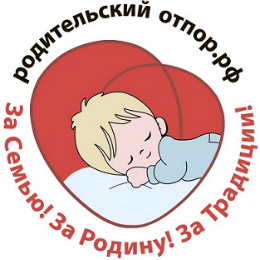 m.peterburgskiy@digital.gov.ru125375, Москва, Тверская ул., 7 Президенту РФПутину В.В.103132, город Москва‚ ул. Ильинка‚ д. 23http://letters.kremlin.ru/letters/sendМинистру цифрового развития, связи и массовых коммуникаций Российской Федерации (Минкомсвязь России) Носкову К.Ю.
125375, г. Москва, ул. Тверская, д. 7 https://digital.gov.ru/ru/appeals/form/Председателю Правительства Российской Федерации
Медведеву Д. А.121170, г. Москва, Кутузовский проспект, д. 39http://services.government.ru/letters/formЗаместителю Председателя Правительства Российской Федерации
Акимову М.А.
103274, Москва, Краснопресненская наб., 2
http://services.government.ru/letters/formУполномоченной по правам человека в РФМоскальковой Т.Н.101000, Российская Федерация, г. Москва, ул. Мясницкая, дом 47, к. 115.http://ombudsmanrf.org/contact/formОт_________________________________________Адрес для ответа____________________________________ЗАЯВЛЕНИЕ ОБ ОТКЛОНЕНИИ ПРОЕКТА ФЕДЕРАЛЬНОГО ЗАКОНА МИНКОМСВЯЗИ РОССИИ О внесении изменений в отдельные законодательные акты (в части уточнения процедур идентификации и аутентификации)Требуем отменить проект федерального закона «О внесении изменений в отдельные законодательные акты (в части уточнения процедур идентификации и аутентификации) ID проекта 04/13/03-18/00089871 (https://regulation.gov.ru/projects#npa=89871) и не вносить его, так как в нем грубейшим образом игнорируются права и интересы граждан РФ и самого Российского государства. «Отказ в использовании исключительно электронных гос. услуг, в даче согласия на обработку персональных данных не должен влечь за собой отказ в предоставлении … услуг, так как действующее законодательство не обязывает граждан РФ давать согласие на обработку персональных данных и их использование», - ответила Московская Прокуратура 17.08.2017 г., встав на защиту семьи. Вместе с тем данный проект предполагает предоставление государственных и иных услуг с обязательным использованием автоматизированной обработки персональных данных, предоставлением услуг в электронном виде без права выбора получателей этих услуг.Принуждение к электронным гос. услугам противоречит целому ряду нормативно-правовых актов, имеющих приоритетное значение. Оно противоречит, в частности: - статьям 23 и 24 Конституции РФ;- п. 1 ст. 9 ФЗ № 152-ФЗ «О персональных данных», «субъект персональных данных принимает решение о предоставлении его персональных данных и дает согласие на их обработку свободно, своей волей и в своем интересе. Согласие на обработку персональных данных должно быть конкретным, информированным и сознательным».- ФЗ № 210-ФЗ «Об организации предоставления государственных и муниципальных услуг», в п.3 ст.5 которого сказано, что заявители имеют право на «получение государственных и муниципальных услуг в электронной форме, если это не запрещено законом, а также в иных формах, предусмотренных законодательством РФ, по выбору заявителя»; в п.2 ч.1 ст.6 этого же закона сказано «органы, предоставляющие государственные услуги, и органы, предоставляющие муниципальные услуги, обязаны обеспечивать возможность получения заявителем государственной или муниципальной услуги в электронной форме, если это не запрещено законом, а также в иных формах, предусмотренных законодательством РФ, по выбору заявителя»; - письму от 22.01.2014 года №А6-403 помощника Президента РФ, начальника Государственно-правового управления Президента РФ Л. Брычевой, отражающему правовую позицию Администрации Президента РФ, в котором говорится, что «любые формы принуждения людей к использованию электронных идентификаторов личности, автоматизированных средств сбора, обработки и учета персональных данных, личной конфиденциальной информации недопустимы»;- Постановлению Правительства РФ от 15.09.2008 г. N 687 "Об утверждении Положения об особенностях обработки персональных данных, осуществляемой без использования средств автоматизации".Иными словами, при помощи автоматизированной обработки персональных данных граждан против их воли, а также обманным путём (отмена традиционной альтернативы в новых нормативных актах) принуждают сдавать биометрию, получать идентификаторы, превращают в заключённых электронного концлагеря.Из человека пытаются сделать обезличенный товар, элемент в компьютерной системе для идентификации через уязвимую cеть. И как любой элемент компьютерной сети, личность обозначают адресом – цифровым кодом. Это отменяет международное антифашистское право, в частности положения международного Нюрнбергского трибунала, в которых присвоение человеку номеров, кодов вместо имени признано преступлением против человечности без срока давности.В связи с этим необходимо указать, что данный проект несёт в себе серьёзные угрозы и грубо нарушает статьи Конституции и действующего законодательства РФ, а именно: 1) Проект не учитывает риски, связанные с обеспечением безопасности таких важных личных данных, как персональные данные, полученные из биологического и генетического материала человека, тем более, что они будут храниться и передаваться по сети интернет. Не существует надежных систем защиты от кражи или незаконной продажи этих данных, в том числе трансграничной. Всегда есть человеческий фактор, коррупционная составляющая. Единожды произошедшая утечка данных сделает граждан совершенно уязвимыми перед множеством преступных угроз, что противоречит изначальной цели проекта в части противодействия отмыванию доходов, полученным преступным путем, потому что вся информация в сети интернет становится прозрачной, путем многочисленных кибератак, и полученная таким путем информация о человеке намеренно будет использоваться в коммерческих преступных целях. Проект идентификации и аутентификации человека делает гражданина и информацию о нем прозрачным и уязвимым, что небезопасно для всей страны в целом.2) Сбор биометрических, а затем и генетических данных фактически означает начало формирования банка донорских органов из всех россиян, что противоречит интересам всех граждан РФ. Люди хотят, чтобы их лечили и спасали, а не рассматривали как набор качественных биоматериалов. В РФ введена презумпция согласия на донорство. Каждый может оказаться в зоне риска. Никто не может поручиться за честность операторов, а желание получить доступ к базе с уникальной информацией о гражданах будет провоцировать злоупотребления и коррупцию. Ситуацию поясняет фильм Аркадия Мамонтова о трансплантологии https://youtu.be/kxAqE8iZ_TI Даже малыши могут стать жертвой https://m.vk.com/public883510263) Также под угрозу ставится суверенитет страны. В случае кражи биометрических, генетических и биологических данных граждан России заграничными агентами, кто бы это ни был, при уровне развития современных технологий есть риск создания направленного генетического и биологического оружия против народа нашей страны.4) Согласно ст.13 323-ФЗ от 21.11.2011 (ред. от 25.12.2018) "Об основах охраны здоровья граждан в Российской Федерации", «1. сведения о факте обращения гражданина за оказанием медицинской помощи, состоянии его здоровья и диагнозе, иные сведения, полученные при его медицинском обследовании и лечении, составляют врачебную тайну. 2. Не допускается разглашение сведений, составляющих врачебную тайну, в том числе после смерти человека, лицами, которым они стали известны при обучении, исполнении трудовых, должностных, служебных и иных обязанностей».В случае принятия закона эти нормы будут попраны, так как на основе информации о геноме человека можно сказать почти все о состоянии его здоровья и организма, мощь данной информации сложно переоценить. Каждый день мы слышим о взломах разных баз и кражах данных. Врачебная тайна в этих условиях не может быть сохранена.5) Раскрытие личной тайны. Согласно ст.23 Конституции РФ, каждый имеет право на неприкосновенность частной жизни, личную и семейную тайну, защиту своей чести и доброго имени.Проект закона также не обеспечивает эту норму права. И не может.6) Согласие на сбор и обработку персональных данных  изначально предусматривались, как дополнительная гарантия повышенной защиты прав граждан от произвола со стороны органов государственной власти. Они должны были предоставить возможность человеку самому решать, в каком объеме и кому предоставить информацию о себе во избежание использования организациями своих властных полномочий для умаления прав гражданина как неравноправного субъекта отношений. Фактически же на практике согласия на ОПДн и административные регламенты, которые в связи с этим принимаются, полностью игнорируют основы конституционно-правового статуса личности и используются для навязывания этими подзаконными нормативно-правовыми актами отказа граждан от конституционных прав на основании ранее подписанного согласия на ОПДн. Поэтому само введение терминов «идентификации и аутинтификации человека», а также обозначение взаимоотношений в госуслуг в законе о персональных данных фактически легализует взлом медицинской и личной тайны, а также поставит дачу согласий на сбор этой сугубо конфиденциальной информации на поток,  что в современных условиях превратится в чудовищные злоупотребления и нарушения прав граждан.7) Не ясна цель внесения данного проекта. Не указаны никакие интересы граждан даже для прикрытия. Очевидно, что цель – создание правовой базы для еще одного бизнеса и способа заработать на гражданах нашей страны, причем поставив их в крайне невыгодное, зависимое и уязвимое положение. Создание базы дынных всех людей равнозначно раскрытию всех программных кодов компьютерных программ – после этого компьютеры становятся абсолютно уязвимыми для любых посторонних вмешательств, заражений вирусами и атакам хакеров.В рамках данного проекта предполагается наличие электронного портфолио. Очевидно, что это цифровое досье в дальнейшем привяжут  к «сквозному идентификатору» (личному номеру гражданина), который станет ключом к сведениям в ЕСИА и ЕБМ.   Биографию человека никто закрывать не будет, и тотальный контроль и отслеживание любых карьерных, образовательных изменений продолжатся до конца жизни. По сути, на каждого юного россиянина ЗАВЕДЕТСЯ электронное персональное досье или личное дело, содержимое которого (оценки, личные характеристики, семейное положение и т.д.), определяя его социальную роль в государстве на основе степени лояльности к спорным вопросам, будет являться основанием для поощрений или, что более выгодно, штрафов и репрессий.   Учитывая изложенное, будет ставиться вопрос об эскалации конфликта, порожденного дискриминацией части граждан, на законных основаниях отказывающихся от цифровизации, для восстановления законности в области автоматизированной обработки персональных данных граждан РФ для принятия мер по предотвращению вреда в результате «массовой цифровизации». Просим сохранить предусмотренный международным антифашистским правом, Конституцией РФ, Федеральным законом от 27.07.10 г. №210-ФЗ «Об организации предоставления государственных и муниципальных услуг» – традиционный бумажный документооборот для непосредственной реализации наших Конституционных прав без электронных паспортов, без биометрической и дактилоскопической идентификации, без присвоения каждому человеку личного номера, сквозного идентификатора СНИЛС, ИНН, штрих-кодов, без принудительного использования чипа и иных нано-устройств, водительское удостоверение и  СТС без биометрии и чипа, без ЭЦП и банковской карты «МИР», без принуждения граждан, детей к даче согласий на сбор и обработку персональных данных автоматизированным способом, использованию электронных дневников, МЭШ, РЭШ в образовании, без принуждения к использованию портала гос. услуг и МФЦ.3. В связи со всем вышесказанным заявляем: собирать централизованно биометрические данные граждан нашей страны категорически нельзя! НУЖЕН ЗАКОНОДАТЕЛЬНЫЙ ЗАПРЕТ НА СБОР, ХРАНЕНИЕ И ОБРАБОТКУ ТАКИХ ДАННЫХ, предполагающий уголовную ответственность. Проект закона в текущей формулировке противоречит интересам всех граждан нашей страны и должен быть отклонен!	Дата __________________            Подпись______________(______________________)